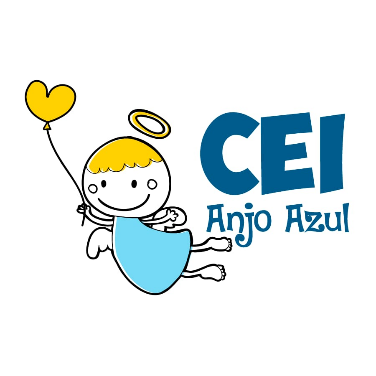 CENTRO DE EDUCAÇÃO INFANTIL ANJO AZULRua 31 de Março/nº 1508Lacerdópolis – SCCEP: 89660 000 Fone: (49) 3552 0279Coordenadora: Marizane Dall’OrsolettaE mail: ceianjoazullacerdopolis@gmail.comARTES – PROFESSORA ANA CAROLINE SEMANA: 09/11 Á 13/11(4 HORAS SEMANAIS- PLATAFORMA/WHATSAPP)PRÉ lIOLÁ QUERIDAS CRIANÇAS!SUGESTÃO DE ATIVIDADE:PRODUZIR TINTAS NATURAIS ATRAVÉS DOS RECURSOS DA NATUREZA, TRABALHANDO A CURIOSIDADE, ATENÇÃO, IMAGINAÇÃO.MATERIAIS NECESSÁRIOS PARA A PRODUÇÃO DAS TINTAS:ERVA MATEPÓ DE CAFÉAÇAFRÃO OU COLORAUBETERRABAÁGUA4 POTES (iogurte, margarina ou outros)COLHER OU PALITO PARA MEXER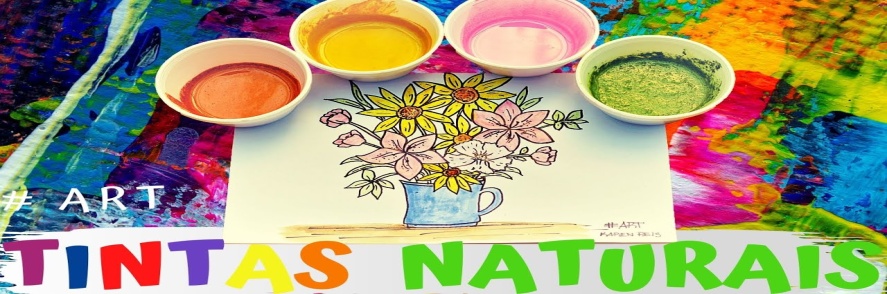 PARA FAZER A BETERRABA UTILIZE A CASCA DA BETERRABA CRUA.COLOCAR CADA UM DOS 4 PRIMEIROS ELEMENTOS DENTRO DE UM POTE E MISTURAR UM POUQUINHO DE ÁGUA, MEXER ATÉ FICAR UMA PASTA.ESTÁ PRONTO AS TINTAS NATURAIS!UTILIZE AS TINTAS NATURAIS PARA FAZER UMA PINTURA, EM FOLHA DE PAPEL, PAPELÃO OU TECIDO.